Publicado en   el 28/01/2015 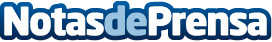 El Supremo anula cuatro artículos del Reglamento de los CIEsDatos de contacto:Nota de prensa publicada en: https://www.notasdeprensa.es/el-supremo-anula-cuatro-articulos-del Categorias: Derecho http://www.notasdeprensa.es